МЕЖДУНАРОДНЫЙ КОНКУРС«ЛУЧШИЙ НАУЧНЫЙ РУКОВОДИТЕЛЬ – 2023»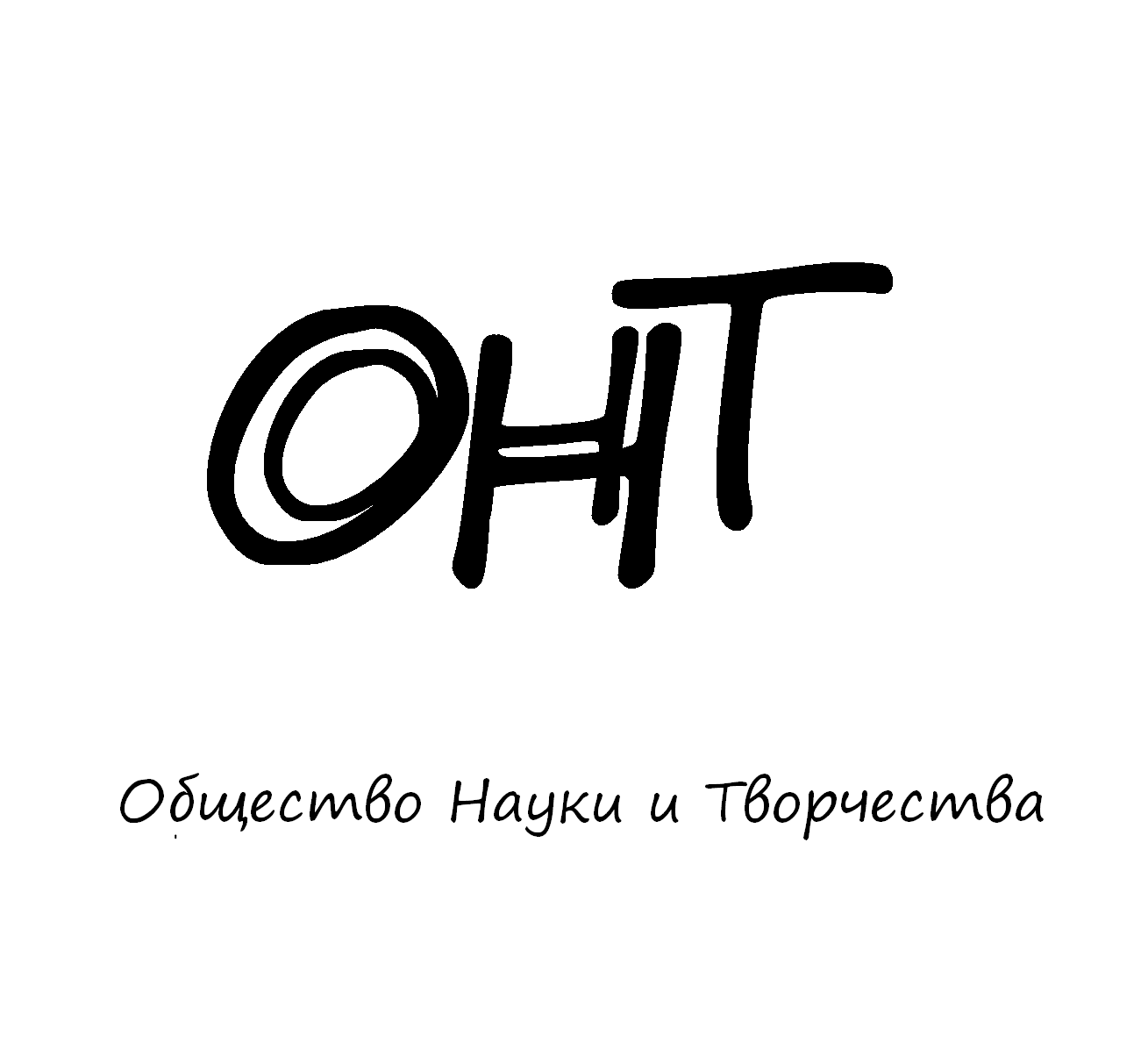 25 апреля 2023 годаКАЗАНЬ Доброго времени суток!Приглашаем Вас принять участие в Международном конкурсе для педагогов, учителей, преподавателей и научных кураторов «Лучший научный руководитель – 2023».Смысл конкурса: в адрес оргкомитета конкурса высылаются в электронном варианте успехи (научные статьи, грамоты, сертификаты и дипломы) студентов (воспитанников, курсантов, учеников и др.), которые были достигнуты под научным руководством/кураторством участника конкурса (педагога, учителя, преподавателя). Оцениваются активность, продуктивность, качество работы самого научного руководителя.СЕКЦИИ УЧАСТИЯ:– научные достижения;– спортивные достижения;– культурные достижения;– инновационные достижения;– достижения в бизнесе и работе;– творческие достижения.Победители будут объявлены по секциям. Минимальное количество призовых мест в каждой секции – 3 (1, 2, 3 место). При большом количестве участников количество призовых мест увеличивается.Каждый участник получает по итогам конкурса диплом участника/победителя конкурса (печатный/электронный вариант) – посредством Почты России/электронной почты (по выбору автора).УСЛОВИЯ УЧАСТИЯ В КОНКУРСЕ
1. Участником конкурса может быть только физическое лицо.2. Возраст участников не регламентируется.3. Количество заявок от одного участника не ограничено.4. Форма участия в конкурсе – заочная.5. Организационный взнос за участника из РФ – 400 руб. Собранные средства используются для возмещения организационных, издательских, полиграфических расходов и расходов по пересылке материалов участникам конкурса. Оплачивать следует по банковским реквизитам, указанным ниже.6. Организационный взнос за участника из других стран – 600 руб. Собранные средства используются для возмещения организационных, издательских, полиграфических расходов и расходов по пересылке материалов участникам конкурса. Оплата из зарубежных стран должна проходить по системам Золотая Корона, Contact, Unistream. Перевод необходимо сделать на имя Кузьмин Сергей Владимирович, г. Казань, Россия, тел. +79503125696 (Kuzmin Sergey Vladimirovich, Kazan, Russia, +79503125696). Иные доступные варианты для оплаты просим запросить по эл. почте ontvor@yandex.ru.7. Конкурсные материалы представляются на конкурс по электронной почте на электронный адрес оргкомитета.8. Работы, не отвечающие условиям конкурса или представленные с нарушением требований, могут быть не приняты к рассмотрению.9. Рукописные материалы не рассматриваются.10. Дипломы по итогам конкурса направляются авторам ЛИБО в печатном виде, ЛИБО в электронном. Формат отправки дипломов выбирает автор при заполнении заявки участника.ПОРЯДОК ПРОВЕДЕНИЯ МЕРОПРИЯТИЯ:
1. Прием конкурсных материалов до 24.04.2023 (включительно).2. На конкурс предоставляется:– заявка участника, которая должна носить имя «Заявка_(необходимо указать фамилию участника)», например, «Заявка_Петров» и т.д;– скан (копия) квитанции оплаты участия в конкурсе;– электронный вариант достижений студентов (воспитанников, школьников), т.е. сканы публикаций, дипломов, грамот, рекомендательных писем, благодарностей и иных документов, подтверждающих достижения в выбранной секции. Все файлы должны быть заархивированы в ZIP или RAR-архив и носить имя «Порфтолио_(необходимо указать фамилию участника)», например, «Портфолио_Петров» и т.д.3. Все материалы высылаются на адрес электронной почты ontvor@yandex.ru4. Приемная комиссия в течение нескольких дней должна написать письмо о том, что материалы приняты к участию в конкурсе. В случае неполучения ответа, просим Вас продублировать заявку на участие.5. Итоги конкурса будут доступны 25 апреля:– по электронной почте;– на сайте on-tvor.ru– в официальной группе ОНТ Вконтакте: vk.com/ontvorОСОБЕННОСТИ ПРОВЕДЕНИЯ КОНКУРСА:1. Минимальное количество документов, отправляемых на конкурс в качестве научной работы студентов (воспитанников, курсантов, школьников) – 1.2. Основной язык материалов конкурса – русский. Принимаются материалы также на английском языке. Возможность принятия материалов, написанных на других языках, уточняйте по эл. почте ontvor@yandex.ru.3. Рассылка дипломов проходит в течение двух недель после подведения итогов конкурса.4. Заявка на участие оформляется в документе формата MS Word.5. Конкурс проходит при информационной поддержке Казанского федерального университета, что будет указано на дипломах участников и победителей конкурса.6. Скидка на оплату участия составляет 10% при оплате оргвзноса до 1 апреля 2023 года.ЗАЯВКА НА УЧАСТИЕ В КОНКУРСЕ ОРГКОМИТЕТ МЕРОПРИЯТИЙ ОБЩЕСТВА НАУКИ И ТВОРЧЕСТВАПредседатель оргкомитета – руководитель Общества Науки и Творчества Кузьмин Сергей Владимирович.Постоянный состав оргкомитета:1. Муратова Н.Ф. – кандидат филологических наук, доцент Университета журналистики и массовых коммуникаций Узбекистана, г. Ташкент, Узбекистан. 2. Никитинский Е.С. – доктор педагогических наук, профессор Университета «Туран-Астана», г. Нур-Султан, Казахстан.3. Мирзаев Д.З. – кандидат исторических наук, доцент Термезского государственного университета, г. Термез, Узбекистан.4. Равочкин Н.Н. – кандидат философских наук, доцент Кузбасской государственной сельскохозяйственной академии, г. Кемерово, Россия.5. Измайлова Г.С. – кандидат экономических наук, доцент Майкопского государственного технологического университета, г. Майкоп, Россия.6. Акимжанов Т.К. – доктор юридических наук, профессор Университета «Туран», г. Алматы, Казахстан.7. Акбаров А. – кандидат физико-математических наук, доцент Узбекского государственного университета физической культуры и спорта, г. Чирчик, Узбекистан.8. Ильященко Д.П. – кандидат технических наук, доцент Юргинского технологического института Томского политехнического университета, г. Юрга, Россия.9. Ризаева Н.М. – кандидат фармацевтических наук, доцент Ташкентского фармацевтического института, г. Ташкент, Узбекистан.10. Анисимова В.В. – кандидат географических наук, доцент Кубанского государственного университета, г. Краснодар, Россия.Представлен список постоянных членов оргкомитета мероприятий Общества Науки и Творчества. В зависимости от мероприятия мы привлекаем различных ученых и специалистов дополнительно.КОНТАКТЫПо всем вопросам обращайтесь по электронной почте ontvor@yandex.ruМессенджеры для срочных вопросов: +79046663746 (WhatsApp/Telegram – редактор Кузьмина Динара Азатовна). Большая просьба не звонить, а писать сообщения.Официальный сайт: on-tvor.ruБАНКОВСКИЕ РЕКВИЗИТЫ ДЛЯ ОПЛАТЫ ОРГВЗНОСА (УЧАСТНИКАМ ИЗ РФ):Представляем Вашему вниманию все научные мероприятия Общества Науки и Творчества в апреле 2023 года.Конференции:22 апреля. XX Международная научно-практическая конференция гуманитарных и общественных наук «Культурологическое знание как основной компонент развития современной науки» (МК-20)24 апреля. XX Международная научно-практическая конференция «Совершенствование правовой культуры как основа становления гражданского общества современности» (МЮ-20)25 апреля. XX Международная научно-практическая конференция «Роль психологии и педагогики в духовном развитии общественной мысли современности» (МП-20)26 апреля. XX Международная научно-практическая конференция «Экономика, управление и финансы: структурные преобразования и перспективные направления развития наук в XXI веке» (МЭ-20)27 апреля. XX Международная научно-практическая конференция «Естественные науки и современные технологические решения: перспективы эффективной интеграции» (МЕ-20)28 апреля. XX Международная научно-практическая конференция «Потенциал практических и фундаментальных научных исследований в медицине» (МЗ-20)29 апреля. XX Международная научно-практическая конференция «Прогрессивные процессы мировой научной мысли в исследованиях XXI века» (ММ-20)Публикации:1-30 апреля. Международный научный журнал «SCIENCE TIME» (Выпуск №4/2023)1-30 апреля. Международный научный журнал «Вестник Науки и Творчества» (Выпуск №4/2023)1-30 апреля. Международный научный журнал «Научное знание современности» (Выпуск №4/2023)Конкурсы:22 апреля. Международный конкурс презентаций «Научный мир – 2023»25 апреля. Международный конкурс «Лучший научный руководитель – 2023»26 апреля. Международный конкурс инноваций «New Inception – 2023»27 апреля. Международный конкурс дипломных работ «Maestro of Science – 2023»28 апреля. Международный конкурс «Лучшее научное исследование – 2023»Олимпиады:18-23 апреля. Международная научная олимпиада по направлению «Корпоративная социальная ответственность»18-23 апреля. Международная научная олимпиада по культурологии18-23 апреля. Международная научная олимпиада по психоанализу18-23 апреля. Международная научная олимпиада по уголовному праву20-25 апреля. Международная научная олимпиада по бухгалтерскому учету и аудиту20-25 апреля. Международная научная олимпиада по наследственному праву20-25 апреля. Международная научная олимпиада по этнографии20-25 апреля. Международный научный конкурс-олимпиада по основам правоведения (памяти Жадана В.Н.)22-27 апреля. Международная научная олимпиада по музыкальной литературе22-27 апреля. Международная научная олимпиада по земельному праву22-27 апреля. Международная научная олимпиада по административному праву22-27 апреля. Международная научная олимпиада по экономикеПодробности можно получить на сайте on-tvor.ru в разделе «Мероприятия».Ф.И.О. автораМесто работы или учебыДолжность, кафедра без сокращений, ученая степень, ученое звание (если есть)Адрес рабочий, домашнийE-mailТелефон мобильныйКоличество представленных сканов (копий) документов на рассмотрениеКонкурс«Лучший научный руководитель – 2023»Секция участияАдрес для отправки диплома по итогам конкурса (указывается почтовый адрес, индекс и ФИО получателя в случае запроса печатного диплома, ЛИБО адрес электронной почты в случае запроса электронного диплома)Источник, из которого Вы узнали об Обществе Науки и ТворчестваПолучатель:ИНДИВИДУАЛЬНЫЙ ПРЕДПРИНИМАТЕЛЬ КУЗЬМИН СЕРГЕЙ ВЛАДИМИРОВИЧ (указывать полностью)ИНН 165720091033Р/с: 40802810500000061115Банк
получателя:АО «ТИНЬКОФФ БАНК»БИК: 044525974К/с: 30101810145250000974Назначение платежа:За участие в МК «Лучший научный руководитель – 2023» (указать ФИО участника)Дополнительные способы оплаты (актуально для ВСЕХ участников):Яндекс. Кошелек: 41001790968661QIWI Кошелек: перевод по номеру +79503125696 или по никнейму KUZKUZMДополнительные способы оплаты (актуально для ВСЕХ участников):Яндекс. Кошелек: 41001790968661QIWI Кошелек: перевод по номеру +79503125696 или по никнейму KUZKUZMПояснение по оплате. Выше представлены реквизиты для перевода на счет индивидуальному предпринимателю, а не физическому лицу. Поэтому если Вы планируете перевести средства через Сбербанк Онлайн, просим выбирать раздел «Перевод юр. лицам» или «Перевод организации». В противном случае, выбирая раздел «Перевод физ. лицу», платеж не пройдет.Пояснение по оплате. Выше представлены реквизиты для перевода на счет индивидуальному предпринимателю, а не физическому лицу. Поэтому если Вы планируете перевести средства через Сбербанк Онлайн, просим выбирать раздел «Перевод юр. лицам» или «Перевод организации». В противном случае, выбирая раздел «Перевод физ. лицу», платеж не пройдет.